המירוץ למיליוןאורית יצחקיאןמבואהמשחק מבוסס על תוכנית הטלוויזיה ״המירוץ למיליון״ בה יוצאים כ 12 זוגות למסע סובב עולם. בכל פרק יש עליהם לעמוד במספר משימות. רק לאחר שביצעו משימה בהצלחה מקבלים מעטפה ובה פתק למקום בו תתקיים המשימה הבאה.בתוכנית המקורית בכל נקודת עצירה הזוג שהגיע אחרון מודח מהמשחק. בבית הספר המנצח הוא מי שמסיים את כל המשימות בהצלחה ובמהירות, מקבל לבסוף את הרמז ליעד הסופי שם מחכה מנחה המירוץ עם הפרס. למי מתאים ומתי? מתאים כמשחק סוגר לסוף שנה כסיכום של כל החומר הנלמדמתאים כמשחק פותח לתחילת שנה לכיתות מגמה יא / יבהשנה הרצתי את המשחק בפעם השנייה בבית ספרי, חלק מהתחנות שונו בעקבות לקחים משנה שעברה וחלק שודרגו בהתאם לחומר הנלמד בכיתה. המשחק יוצר חווית גיבוש בקרב התלמידים ויוצר ״באזז״ חיובי ומעורר בכל בית ספר. התלמידים הגיעו מוכנים ונרגשים לקראת המירוץ. כל זוג משתתפים בחר צבע לבוש תואם וניכר כי עשו חזרה בבית על מנת להתכונן למירוץ הביולוגי.  לבסוף, הזוכים קיבלו פרסים שווים - כרטיסים לקולנוע ל-2 הזוגות הראשונים ומתנות מגמת ביולוגיה לשאר הזוגות.קינחנו בגלידה או בקרמבו בהתאם לעונה!  בקיצור הייתה חוויה בונה, התלמידים באו מגויסים לשיעורים שלאחר מכן והייתה התעניינות רבה גם בקרב שאר תלמידיי בית ספר שבאו לצפות באירוע.תחנות והנחיות למתמודדיםמסירת מעטפה 1ברוכים הבאים למתמודדים הנחושים, עליכם למצוא את הקוד למנעול שעל הכספת אם ברצונכם לקבל את הרמז הבא. חלוקת דף קוד גנטי עליכם למצוא את הקוד הנכון מבין ארבעת האפשרויות כדי לפתוח את התיבה בתיבה מסתתר הרמז הבא.מסירת מעטפה 2לכו למקום בו רוקחים שיקויים, שם בין הכלים נמצאת האשה שתעניק לכם את הרמז הבא.הרמז יינתן רק לאחר ביצוע המשימה הבאה...אימוגיעליכם למצוא את הביטוי הביולוגי שמסתתר מאחורי האימוגים שלפנייך, רק לאחר שתצליחו לפתור לפחות 7 מבין 10 הביטויים תקבלו את המעטפה למשימה הבאה.פתירת אימוגי (להביא דף לבן קטן לכל קבוצה)ברכותיי!!! הצלחתם למצוא 7 מתוך 10 מושגים לפני שתמשיכו למשימה הבאה, אנא מלאו את סיבוב הפרסה.מסירת מעטפה 3 - לוח סיבוב פרסהעליכם לבחור 3 זוגות אותם תרצו לעכב.שלושת הזוגות שיקבלו את מירב הקולות יעוכבו!עיכוב יאלץ את המשתתפים לבצע גם את המשימה השנייה בצומת.רק לאחר שישלימו את 2 המשימות יוכלו להמשיך במרוץ!מסירת מעטפה 4 – מתחת לערימהלפניכם ערימות של במבה. מתחת לאחת הערימות מסתתר הרמז הבא.עליכם לאכול את כל הבמבה בצלוחית שבחרתם, אם מצאתם, זכיתם! אם לא תצטרכו להמשיך לאכול עד שתמצאו את הפתק... עליכם למצוא את בעל החיים המסתתר בחידה לפני שתקבלו את המעטפה הבאה.מסירת מעטפה 5 – צומת: מוח או כוחמשימת צומת מעבר לפינה במעבדה!!!צומת: מוח או כוח? עליכם לבחור משימה אחת אותה אתם מעדיפים לבצע. חישבו טוב! מעבר ממשימה למשימה גורם לאובדן זמן יקר!מוח עליכם למצוא את ההגדרה הביולוגית לכל משפט ולאחר מכן לחפש מילים אלו בתפזורת שלפניכם.רק לאחר שימצאו כל המילים תוכלו לקבל את המעטפה לרמז הבא.כוח עליכם למצוא את התשובות לשאלות בקירות ובמיצגים המסומנים, ולאחר מכן להרכיב את הפירמידה בהתאם לדף ההנחיות.ברכותיי הפרמידה הושלמה כהלכה! להלן קבלו את המעטפה למשימה הבאהמסירת מעטפה 6 - פאזליד ימינה של האחראית מי שרוצה שחרור צריך ממנה אישור. אצלה נמצא הרמז הבא.שלום למתמודדים לפניכם פאזל מבולגן, רק לאחר פתירת הפאזל והשאלות שלאחריו תקבלו את המעטפה למשימה הבאה.(מחזור החנקן)ברכותיי חברים הנה המעטפה שלכםמסירת מעטפה 7 - דו קרבמי שינצח במשחק הקהות יקבל את הרמז לתחנה הבאה.המפסיד ישאר לשחק נגד הקבוצה הבאה.משחק קהות (נשימה תאית , אנזימים, פוטוסינתזה...)ברכותיי אתם המנצחים הנה המעטפה למשימה המסיימת של המרוץ!מסירת מעטפה 8 – מושגים בחשיכהבכסות החשיכה חבר לחבר עוזר למצוא את המילה. יחדיו תגיעו לאור בקצה המנהרה! שלום חברים משימה אחרונה, היו קשובים זה לזה ותצליחו במהרה.על אחד המתמודדים לכסות את עיניו ולקבל את 3 חבילות האותיות. על איש הצוות השני להנחות את חברו למציאת המילה המבולגנת. לאחר פיתרון נכון של כל שלושת המילים תקבלו את המעטפה שתוביל אתכם אל עבר הנציגה שתביא לכם את כל קופה!!!בהצלחה.ברכותיי, הנה המעטפה המיוחלת !!!דפי המשימות להדפסה ושימושתחנה 1 - קוד גנטיהצפנה חלבוניתלפנייך מקטע DNA  המקודד לחלבון מסויים, עלייך למצוא את הקידוד המתאים על מנת לדעת באיזה חלבון מדובר ומהוסדר המספרים הנכון לפתיחת הכספת ולקבלת הרמז לתחנה הבאה.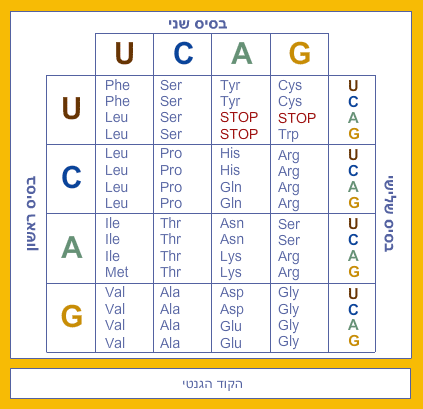 קוד גנטי:DNA:           CGA  CCC  AGT  AGA  GCC  CTA Arg – Gly - Leu – Leu – Ala – Stop          456           חלבון 1 -  Ala – Gly – Gln – Ser – Lys – Glu       654           חלבון 2 -             Ala – Gly – Ser – Ser - Arg – Asp 754           חלבון 3 -            Ser – Gly  - Glu – Asp – Gly – Glu567           חלבון 4 -            משימה  2 - אימוג'י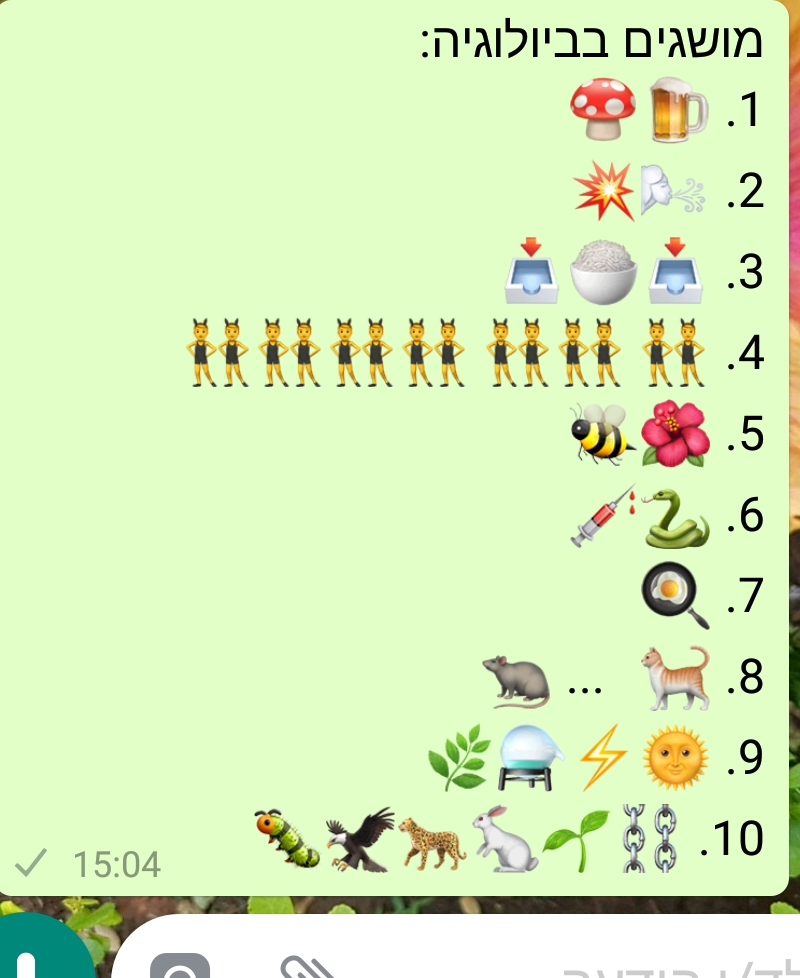 משימה 3 – לוח עיכוב וחשיפהמשימה 4 – צלוחיות במבהפתק להדבקה:"בעל מערכת דם כפולה אך מושפע מטמפרטורת הסביבה.אני צרכן שניוני ומשנה לחלוטין את גופי.  מי אני?"משימה 5 – מוח או כוחאפשרות א - מוחתשבץ מושגים בביולוגיהמשימה 5 – אפשרות ב' -כוח הכנת מעבדה - רשימת ציוד לניסוי מעבדהבמידה וחסר לכם ציוד מסויים אתם רשאים לבקש דברים נוספים לפי ראות עיניכםעליכם להעמיד ניסוי העוסק בתהליך הנשימה התאית בשמרים.ביכולתכם לשנות טמפרטורות ולשנות ריכוז סוכרוז.אנא העמידו ניסוי והראו לבוחן את הניסוי שהעמדתם ואת התוצאות.לאחר מכן מלאו את הפרטים בדף המצורף.רק לאחר שתשלימו את כל הפרטים נכונה תקבלו את הרמז לתחנה הבאה.דף למילוי מערך ניסוי:מהו המשתנה התלוי בניסוי:____________________________________________________________________כיצד מדדת את המשתנה התלוי:____________________________________________________________________מהו המשתנה הבלתי תלוי בניסוי:____________________________________________________________________כיצד תפעלת את המשתנה הבלתי תלוי:____________________________________________________________________נסח את שאלת החקר:____________________________________________________________________נסח את השערת החקר:____________________________________________________________________מהו הבסיס הביולוגי להשערתכם:______________________________________________________________________משימת כוח 5 תשע"טלמורההתשובות לשאלות:באיזה שנה פירסם דארווין את תאוריית "מוצא המינים". חברו את סכום הספרות של השנה. הניחו קובייה זו  בתחתית הפירמידה בצד ימין.   (17) (1871)מהו שמו של התהליך שגילה לואי "צייד החיידקים" – תהליך שמשתמשים בו עד היום להורדת כמות החיידקים במזון. הפכו את המספרים לאותיות בגימטריה את המספרים סיכמו.  הניחו קובייה בעלת המספר שהתקבל בתחתית הפרמידה באמצע. (80+60+9+6+200=355)  (פסטור)מהו שמו של מגלה הפנצילין?  חברו את מספר האותיות בשמו. הניחו קובייה זו בתחתית הפרמידה בצד שמאל (אלכסנדר פלמינג) (13)חברה המתמחה בהתפלת מים, בנו את מתקן ההתפלה הגדול מסוגו בעולם (IDE) מצאו את מקומם המספרי הסדר הabc  ורשמו את המספר שיצא. מצאו קובייה עם מספר זה והניחו אותה בשורה השנייה מימין. (945)שם של מחלה שמוגדרת כדלקת כרונית לא זיהומית שפוגעת במערכת העיכול (קרוהן). מהו מספרה הגימטרי של האות הראשונה במילה (100) מצאו קובייה בעלת מספר זה והציבו בשורה שנייה משמאל.באיזו שנה שובטה הכבשה דולי? (1997) סכמו את מספר השנה ורישמו את המספר שיצא: (26) שימו קובייה בעלת מספר זה בראש הפירמידה.לתלמידחפשו בקירות ובמיצגים המסומנים את התשובות לשאלות הבאות:באיזה שנה פירסם דארווין את תאוריית "מוצא המינים". חברו את סכום הספרות של השנה. הניחו קובייה זו  בתחתית הפירמידה בצד ימין.מהו שמו של התהליך שגילה לואי "צייד החיידקים" – תהליך שמשתמשים בו עד היום להורדת כמות החיידקים במזון. הפכו את המספרים לאותיות בגימטריה את המספרים סיכמו.  הניחו קובייה בעלת המספר שהתקבל בתחתית הפרמידה באמצע. מהו שמו של מגלה הפנצילין?  חברו את מספר האותיות בשמו. הניחו קובייה זו בתחתית הפרמידה בצד שמאל חברה המתמחה בהתפלת מים, שבנו את מתקן ההתפלה הגדול מסוגו בעולם.  מצאו את מקומם המספרי בסדר הabc  ורשמו את המספר שיצא. מצאו קובייה עם מספר זה והניחו אותה בשורה השנייה מימין. A B C D …….1  2  3  4 ……שם של מחלה שמוגדרת כדלקת כרונית לא זיהומית שפוגעת במערכת העיכול . מהו מספרה הגימטרי של האות הראשונה במילה . מצאו קובייה בעלת מספר זה והציבו בשורה שנייה משמאל.באיזו שנה שובטה הכבשה דולי? סכמו את מספר השנה ורישמו את המספר שיצא: שימו קובייה בעלת מספר זה בראש הפירמידה.רק לאחר סיום הרכבת הפירמידה הראו אותה למתפעל העמדה. רק מי שפתר את הקובייה כהלכה יוכל לקבל את המעטפה לתחנה הבאה.משימה 6 בעמוד הבאמשימה 6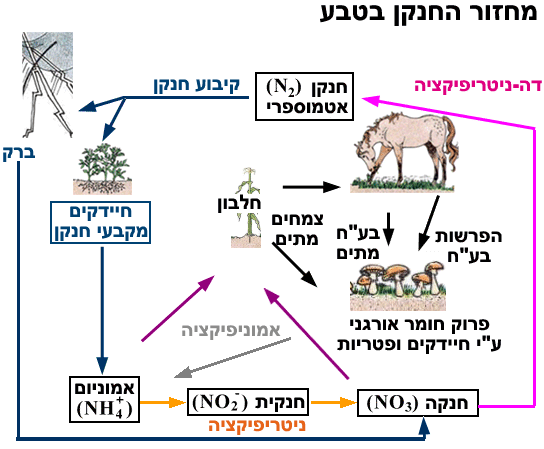 שאלות מלוות:מהם תפקידיי החיידקים במחזור החנקן?ציין לפחות שני תפקידים.באיזה שתי מולקולות נכנס בחנקן לצמח?א. מהו שם התהליך בו הופך האמוניום לחנקה? 
ב. מהו שם התהליך בו הופכת החנקה בחזרה לגזז החנקן האטמוספירי?משימה   7 – דו קרב – משחק קהות לבחור קהות בנושא:נשימה תאית, פוטוסינתזה, מDNA- לחלבון, יחסי גומלין וכו'. קהות עם 10 שאלות מקסימום.משימה 8 טבלת הורמונים תשע"חמשימה 8 –  "מושגים בחשכה"ק ו מ נ ס ל י ז םנ ו ק ל א ו ט י דד נ ט ו ר צ י הכרטיסיות המירוץ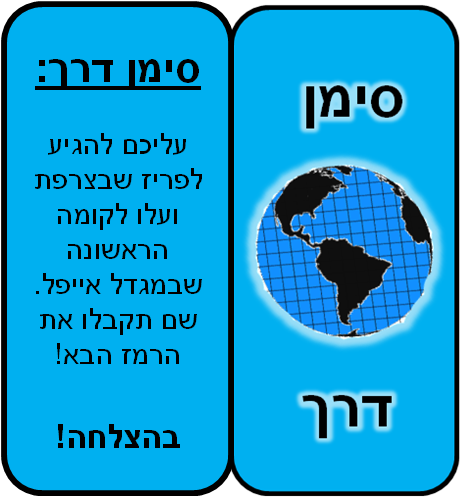 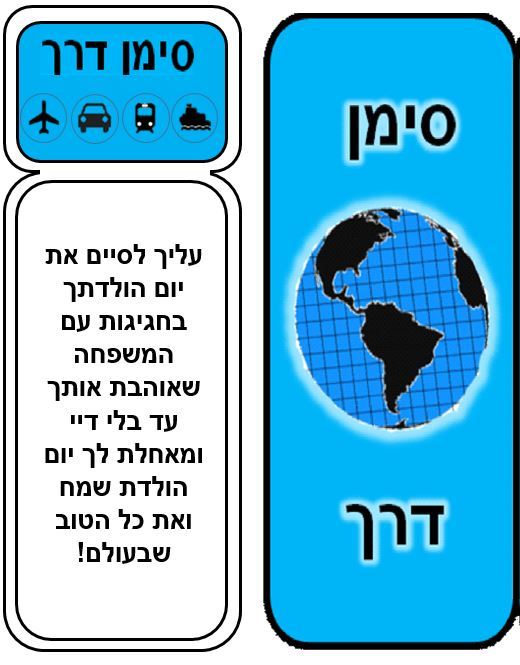 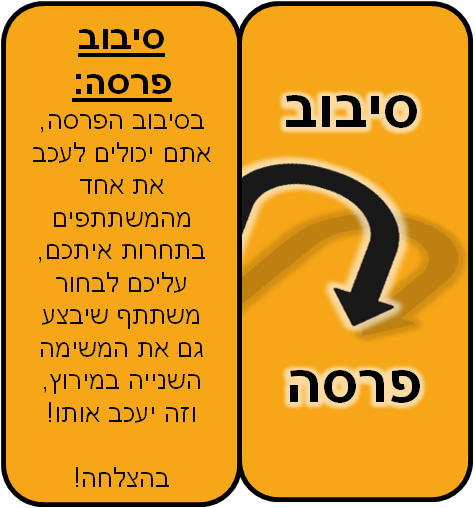 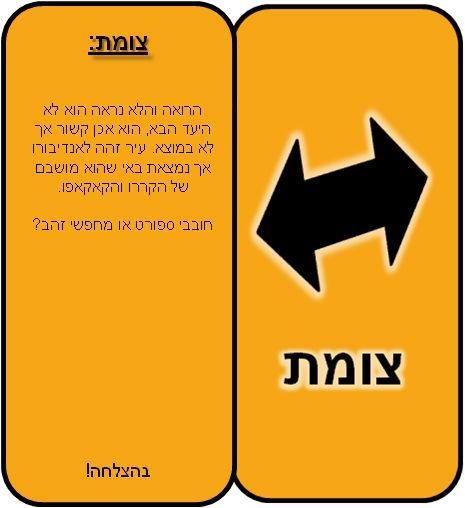 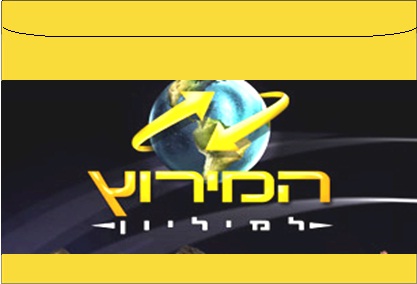 משימת צומת מעבר לפינה במעבדה!!!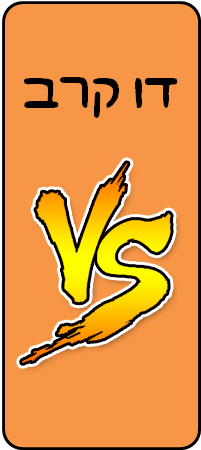 מגש6 מבחנות+ 3 כני מבחנות  6 פקקים מחוברים למחט וצינורית6 מזרקים 50 מ"לסוכרוז בריכוז 10% 100 מ"למים מזוקקים 100 מ"לפיפטור ירוק 2 פיפטות 10 מ"לשמרים יבשים בשקיתמשקל דיגיטליניירות שקילהמשפך מד טמפרטורה3 אמבטי מים (אפשר כוסות) קומקום חשמלי כפיות חד פעמיות טיימרשם ההורמוןפעילות ההורמוןאיבר המטרהההורמון מופרש מבלוטתפרוגסטרוןנ שמירה על ההריוןדיכוי הפרשת LH וFSHרחםשחלה, שלייהאינסוליןיצירת עוד נשאי גלוקוז נוספים, הכנסת גלוקוז לתאים והורדת ריכוז הגלוקוז בדם.תאי שריר, שומן וכבדתאי בטא בלבלבFSHזכר:משלים הפעלת ייצור הזרע.נקבה: מעלה הפרשת אסטרוגןזכר- תאי אפיטל באשךנקבה- שחלההיפופיזהאנדרנליןפועל במצבי סטרס, גורם להעלאת קצב הנשימה, העלאת קצב הלב, פירוק מאגרי גליקוגן ועוד...כבד, ריאות, לב ועוד...יותרת הכלייהADHספיגה מוגברת של מים בצינורות המאסףצינורות המאסף בכלייההיפופיזה (אונה אחורית)גלוקגוןגורם לפירוק של גליקוגן לגלוקוז והפרשתו לדם בעת מחסור בגלוקוז בדם.בעיקר תאי כבדתאי אלפא בלבלב